www.MAPE.org 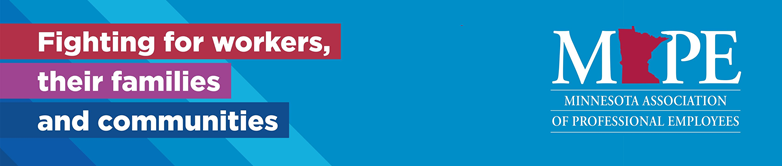 Local 1101 Monthly MeetingDate/Time: Thursday, March 10th, 2022, at 11:30 a.m. Participants: 20Location: Virtual Meeting until further notice—link: https://zoom.us/j/5423685732?pwd=RzZwdU1SdVdWQ3ZweW9SSlAydmZZdz09 A recording will be sent out after meeting and a link will also be included in the minutes.(formerly at U Garden Restaurant, 2725 University Ave SE, Minneapolis, MN 55414)Minutes	Call to order : 11:30Approval of February meeting minutes: Dawn Muller; Jack Rusinoff Region 11 Director’s Report (Jessica):Donated $5,000 to Unite HERE for strike preparation for the Kahler workers in Rochester     Forming the DA planning task force which I will be on againThere was a resolution presented by the executive committee to merge the treasurer/secretary position until we have a new treasurer in the election which was passed. I did vote no on this as the board already had authority in the bylaws to appoint someone and I believed that was a better avenue than adding a new bylaw to create more work for one personSaw a brief overview of the strategic plan which we’ll look at in more detail in March with a vote on whether to approve the planAnyone interested in attending a membership drive training on March 17th can still sign up on the MAPE sitePolitical work will be starting up soon and I’ll share more information about that as it comes out. Day on the Hill is not going by agency but by districts this yearTreasurer’s Report (Rosie):Audit committee update: Meeting on 3/14/22.Balance of local: 1922.97  MAPE: 17880.02Membership Committee Report (Rob)March 17 training- Rob is signed up/paid training-At MAPE Headquarters.Welcome new members!There are a lot of new hires for 1101 and Rob plans to reach out to them.Co-Lead Steward Report (Marlana- no report given)Next meeting Wednesday April 6 at noonSocial Welfare Committee Report (Jennifer/Adam)Any announcements from members? Reminder of what the social welfare committee doesContract update (Adam)In middle of lobby weekBusiness Agent Report (Debbie):MMB is determining return to office plans and agencies are making their own decisions with that. Encouraged to be in touch with a steward regarding issues with transitions.Attended one day of lobby week and there were good conversations and Halie spoke about the support of our contract.Debbie’s last day with MAPE is April 1st. Old BusinessFebruary meeting recording link:  https://us06web.zoom.us/rec/share/cPekHw4l_uofDXda3aUIhJpHqK_6ASmOjuKgYejEFbygTPErW_6k24ZoKKaHivZm.Qc1e0CltRtalElKi (Passcode: fYL*5E$R)Leadership Training Series: a nine-part training series began January 10 and continues every other Monday at noon. Past trainings have been recorded and posted.  Members are encouraged to participate firsthand if available. https://mape.org/trainings Lobby Week March 7-11! 
New BusinessAdvanced steward training was cancelled on 2/25 and is being rescheduled, date TBD.  Other scheduled dates are 8/12 and 12/09.  Basic steward trainings scheduled for 4/08, 6/10, and 10/14.  There are multiple First-Time Home Buyers Webinars scheduled (3/22, 6/07, 7/19, 9/27, 11/15).  Go to the MAPE Portal to register.  ELECTIONS!Nominations opened on February 15 and will close on March 17 for all 1101 officer positions and delegates (Delegate Assembly is Saturday, October 8).  We’re looking for a new treasurer (although all positions are open).  Thank you, Rosie, for your service!Nominations must be submitted by members via email to the Local 1101 election committee, Susan McNeeley at susan.mcneeley@state.mn.us and Jack Rusinoff at jack.rusinoff@state.mn.us Statewide elections as well for President, Treasurer, Organizing Council (four), Political Council (three), and one Trustee (special election).Members must send their nominations for statewide and regional positions and for meet & confer chairs to swelect@mape.org.The elections will be held via online balloting between May 16 and May 26.  A link will be sent via e-mail to access the online voting on May 16.Additional election resources are available on the MAPE website at https://mape.org/resources/mape-documents/mape-internal-election-information Quarterly $1,000 charitable donation nominations.  Please send to Halie by Monday, April 4 (past nominations do not carry over and must be resubmitted).Current nominations: https://www.lowerphalencreek.org/ (Halie) Engaging people to honor and care for our natural places and the sacred sites and cultural value within them. Lower Phalen Creek Project is a Native-Led, East Side environmental conservation nonprofit. Founded in 1997 by community activists, our project area stretches from Lake Phalen to the Mississippi River and throughout the East Side River District. Our work is powered by a dedicated board, staff, and community of volunteers.https://dreamofwildhealth.org/ (Halie) The mission of Dream of Wild Health is to restore health and well-being in the Native community by recovering knowledge of and access to healthy Indigenous foods, medicines, and lifeways.https://women-of-nations.org/ (Halie) Safety and shelter (pet friendly!) from domestic violence in St. Paul. Women of Nations provides culturally-specific emergency services and support to all who have experienced trauma from domestic violence and sexual assault. We empower Native American communities to put an end to all forms of violence through education and prevention.Summer Picnic Gathering idea is being revisited and a discussion was had. Members were in favor of having it during the September meeting. A poll was suggested to determine member interest or comfort level closer to the date to get an idea of numbers. Minneapolis Teachers Union Strike is occurring. Jerry Corwin made a motion to donate $500 and Jack Rusinoff seconded. Vote passed with no opposition. Monthly attendance drawing for one $25 U Garden gift card. Birthday May 31st: Winner: Danelle Gorra.Adjourn:  11:58 Motion by Jerry Corwin and Andy Given. Next Meeting Date: Thursday, April 14, 2022, at 11:30 a.m. Local 1101 Leadership TeamRegion 11 Director: 		Jessica Raptis, DOC 651-361-7325, Jessica.Raptis@state.mn.us President:			Halie Rostberg, DOC, 651-361-7358, Halie.Rostberg@state.mn.usVice President:		Kevin Nelson, DOC, 651-402-0404, Kevin.Nelson@state.mn.us Secretary:			Michele Wilson, DOC, 651-285-8697, Michele.Wilson@state.mn.usMembership Secretary:	Rob Hobson, SSB, 651-539-2350, Robert.Hobson@state.mn.usTreasurer:			Rosie Widell, DOC, 651-361-7261, Rose.Widell@state.mn.usContract MAPE Agent:	Janaya (Martin) Arellano, MAPE/Central, 651-270-8363, jmartin@mape.org Organizing MAPE Agent:	Debbie Prokopf, MAPE/Central, 651-287-8762, dprokopf@mape.orgNegotiations:			Adam Novotny, DOC, 651-361-8762, Adam.Novotny@state.mn.usSocial Welfare Committee:	Adam Novotny and Jennifer PaulusRegion 11 Co-Lead Stewards:	Marlana Balk, DOC (1101), 651-308-4442, Marlana.Balk@state.mn.us 				Laura Heezen, MDVA (1102), 612-548-5774, Laura.Heezen@state.mn.us Local 1101 MAPE StewardsMarlana Balk, DOC, 651-308-4442Jared Golde, DOC, 651-361-7207Rob Hobson, SSB, 651-539-1108Brianne Lucio, DHR, 651-539-1108Kevin Nelson, DOC, 651-402-0404Adam Novotny, DOC, 651-508-2245Jennifer Paulus, DOC, 651-361-7614Jessica Raptis, DOC, 651-361-7325Mary Reis, DEED, 651-539-4156Halie Rostberg, DOC, 651-361-7358Alana Strickler, SSB, 651-539-2291Elaine Valadez, DHR, 651-539-1101Rosie Widell, DOC, 651-361-7261Michele Wilson, DOC, 651-285-8697